DOKUMENTASIMedia Slide Effect Presentation (Pertemuan I)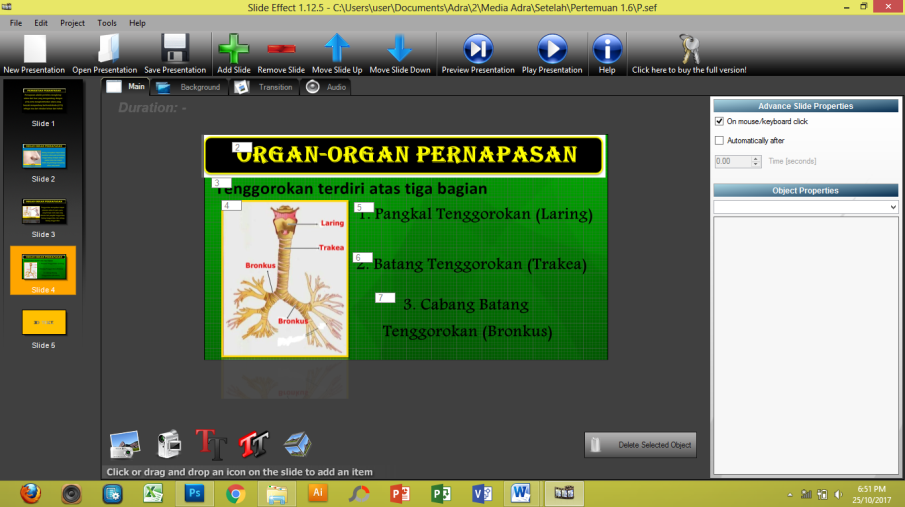 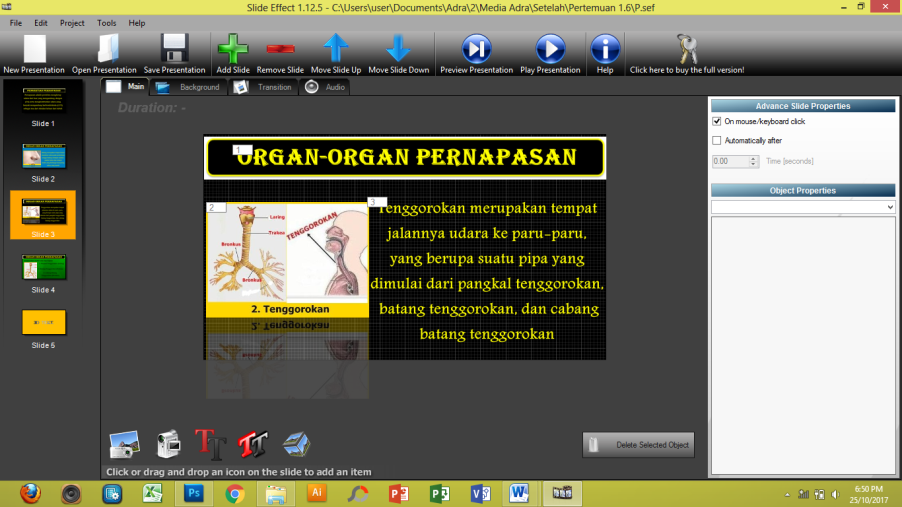 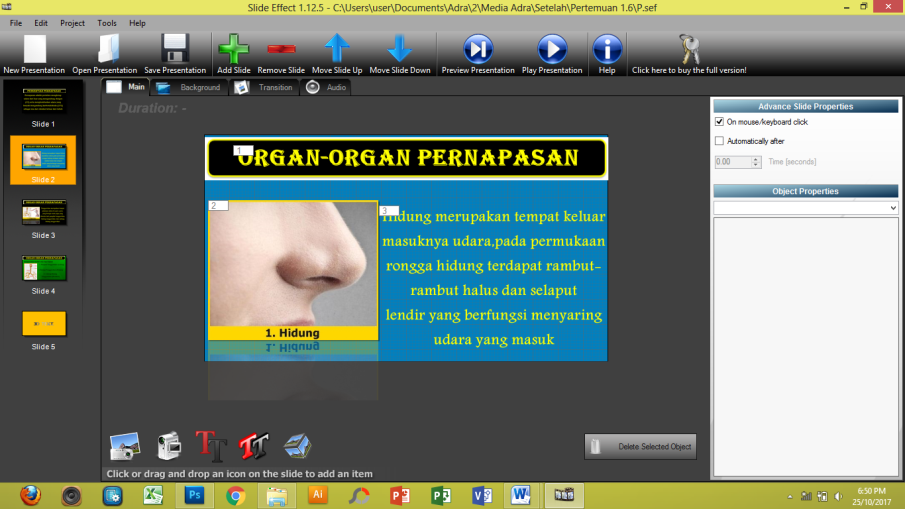 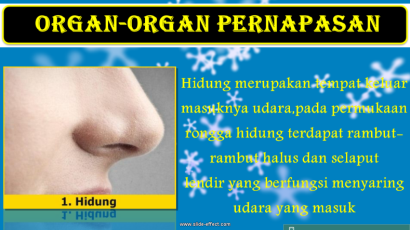 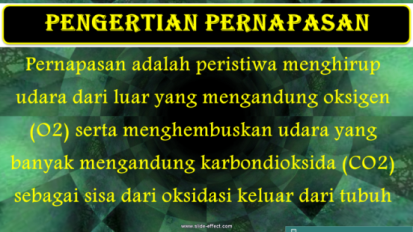 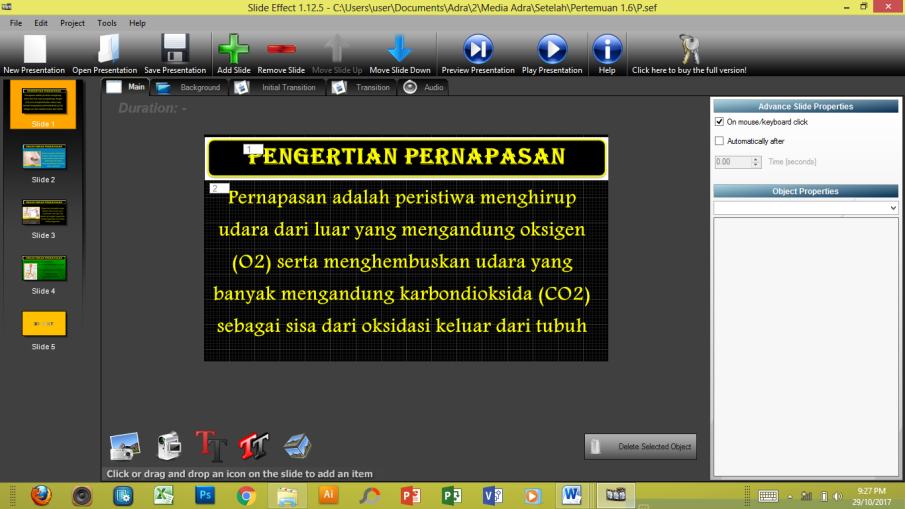 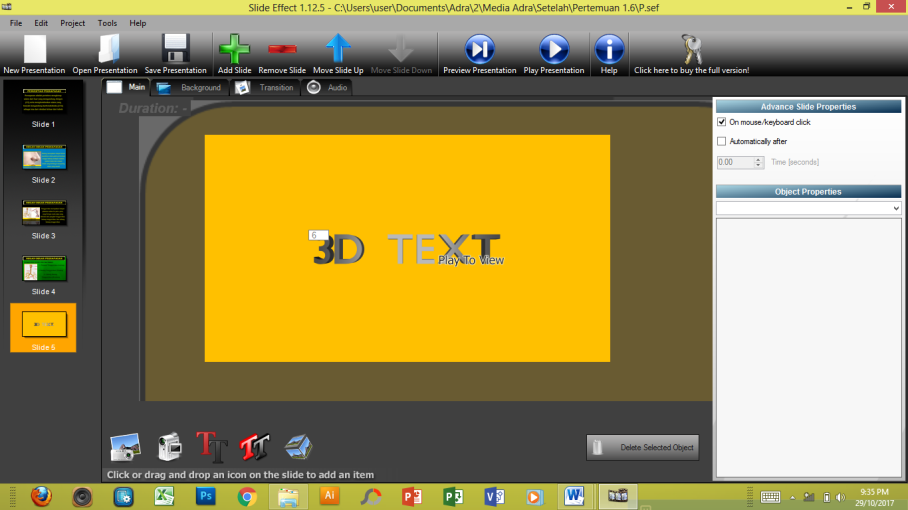 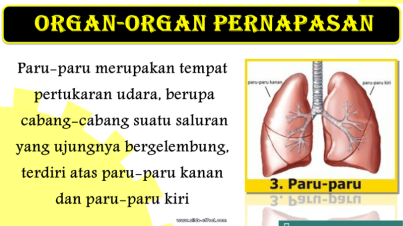 Guru memantau siswa yang sedang mengerjakan tes awal (Pretest)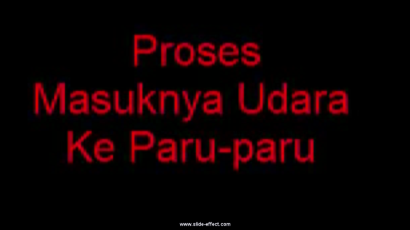 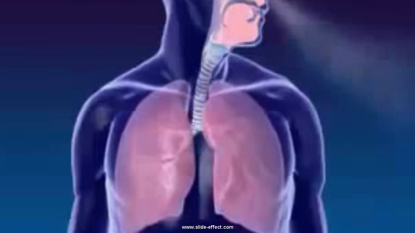 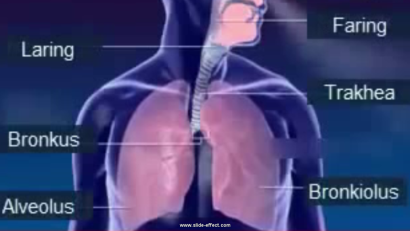 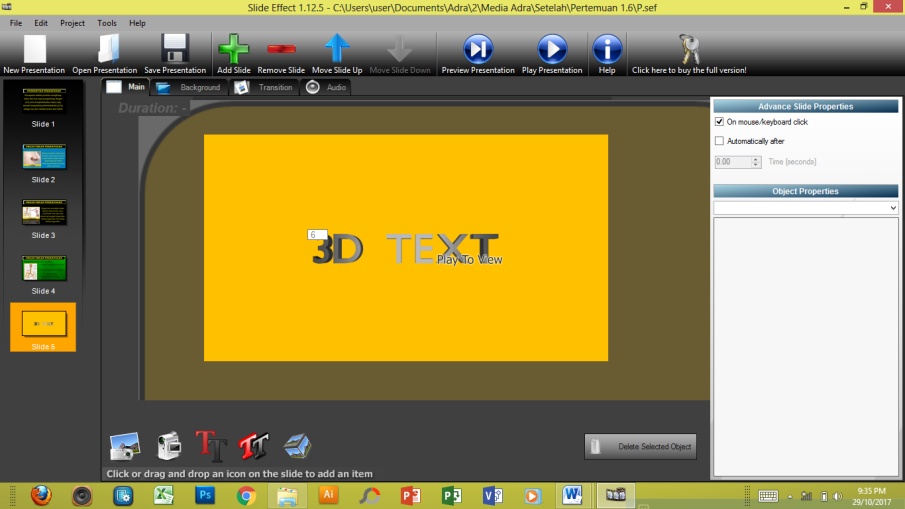 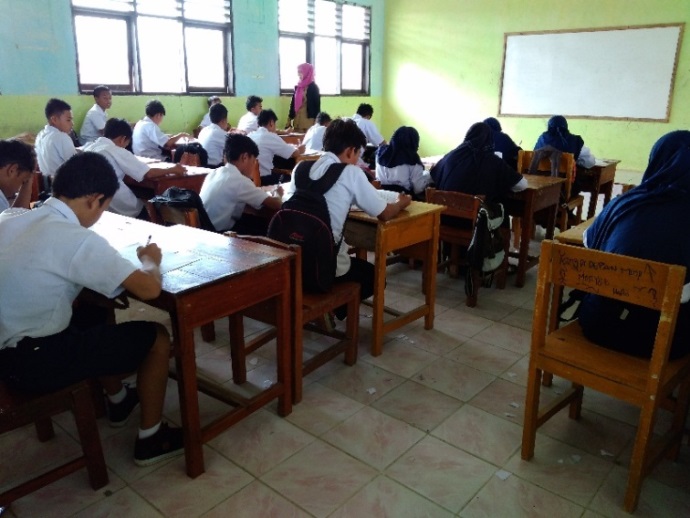 Siswa sedang mengerjakan tes awal (Pretest)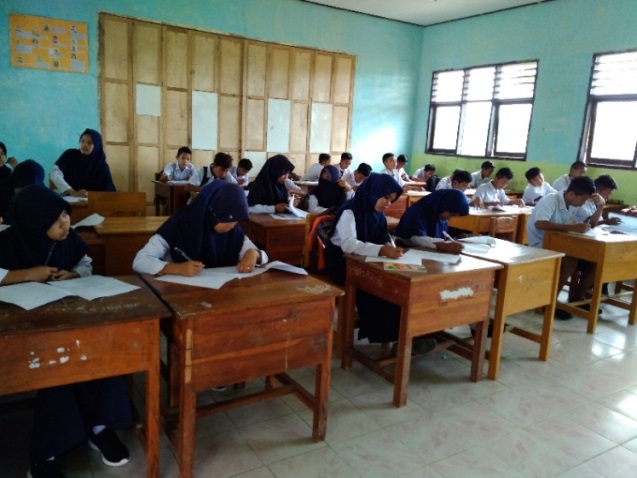 Guru dan Siswa melakukan proses pembelajaran 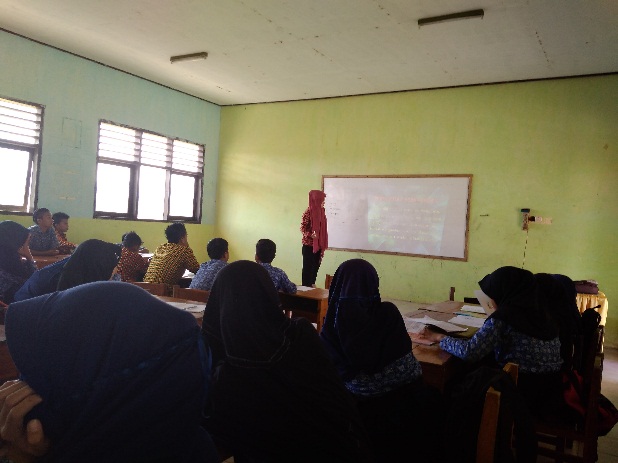 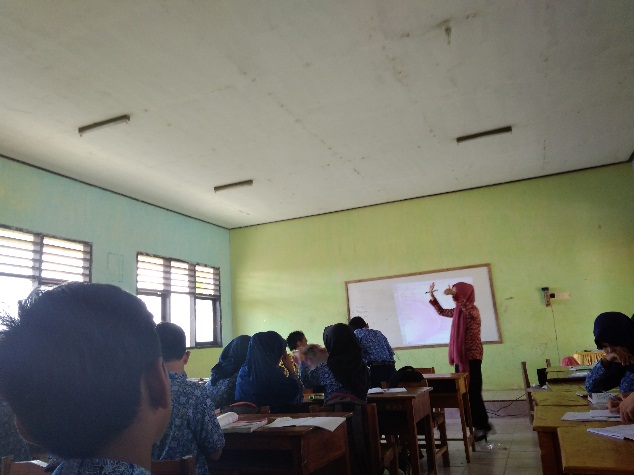 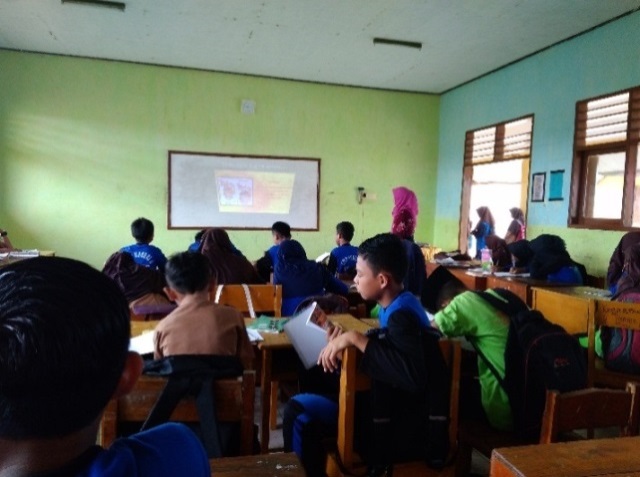 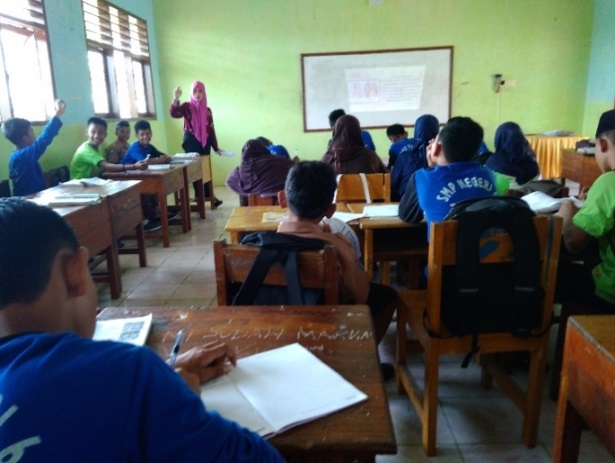 Peneliti membagikan tes akhir (Posttest) kepada siswa 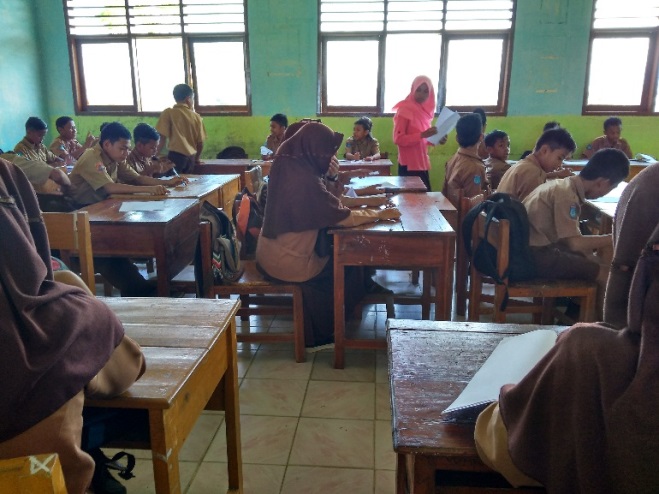 Siswa mengerjakan tes akhir (Posttest) 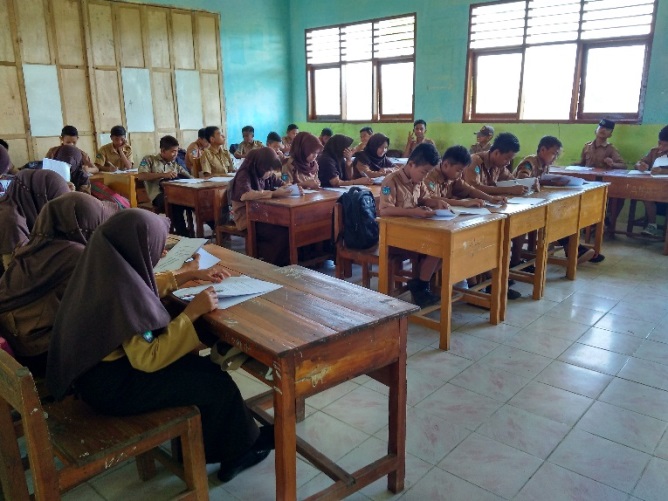 